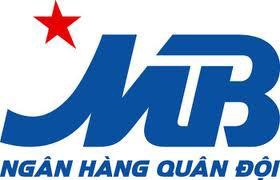 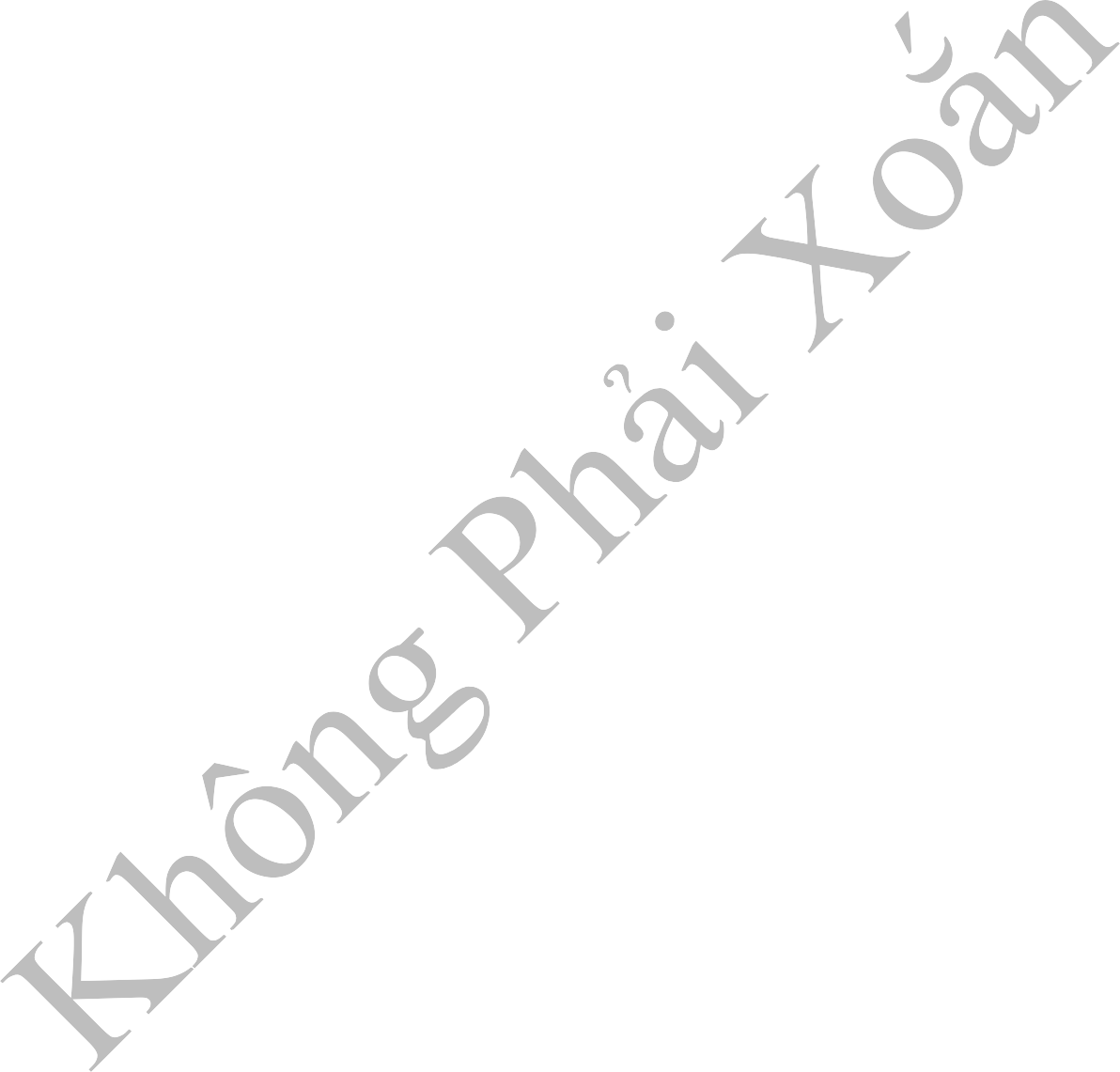 Điền số thích hợp vào dấu hỏi: 1 3 8 19 42 ?3 7 16 35 74 ?2 5 12 27 58 ?Câu 3:Chữ cái tiếp theo của dãy sau là gì? C E OA B B B G N F B ?Câu 4:Chữ cái tiếp theo của dãy là gì E C OB A B G B N D B ?Câu 5:Điền số thích hợp vào chỗ trống? 4, 5, 6, 8, 11, 16, ?, 37, 58, 9221222324Câu 6:Một con ếch ở trong đáy một cái giếng sâu 12m, mỗi ngày nước trong giếng dâng lên 3m rồi lại rút xuống 2m vào ngày hôm sau (cứ liên tiếp như vậy). Hỏi sau mấy ngày thì con ếch có thể nhảy ra khỏi giếng.78910Câu 7:Tuổi của A là 23, tuổi của B là 15. Hỏi bao lâu thì tuổi của A gấp đôi tuổi của B?Chữ cái nào khác chữ còn lại: A Z F N EZFNECâu 11:Từ nhà mình đến trường, một bạn phải đi bộ 1/5 quãng đường, rồi đi xe buýt 2/3 quãng đường, rồi đi xe ôm 8 km còn lại. Hỏi con đường dài bao nhiêu km?a. 5090806040Câu 14:Có một khung thép hình chữ nhật rộng 6 cm, dài 10 cm, cao 8 m. Hỏi bán kính tối đa của một ống tròn đặt trong khung thép là bao nhiêu.Dùng biểu đồ Venn.Số người chỉ học trang điểm = 12 - 6 - 4 = 2 người Số người chỉ học nấu ăn = 18 - 6 - 8 = 4 ngườiSố người chỉ học đan lát = 14 - 8 - 4 = 2 ngườiTổng số người chỉ học một môn = 2 + 4 + 2 = 8 ngườiCâu 18:Minh và Hoa có tổng số kẹo là 18. Minh chia số kẹo của mình làm hai phần bằng nhau rồi cho Hoa một phần. Khi đó số kẹo của Hoa gấp năm lần số kẹo của Minh. Hỏi số kẹo lúc đầu của mỗi3040Số người nhiều nhất thiếu một đồ mặc là: (100 - 70) + (100 - 85) + (100 - 75) + (100 - 80) = 90 ngườiSố người ít nhất có đủ đồ mặc là : 100 - 90 = 10 ngườiCâu 20:Khi trộn nguyên liệu xây một công trình, người ta dùng 1/3 hỗn hợp là cát, 3/5 hỗn hợp là nước, và 12 kg sỏi. Hỏi tổng khối lượng hỗn hợp là bao kg (coi hỗn hợp trộn đều như nhau)?Khối lượng cát và nước trong hỗn hợp = (1/3)x + (3/5)x = (14/15)x Khối lượng sỏi = (1/15)x = 12 kg => x = 12 * 15 = 180 kg.Câu 21:Nếu lượng xuất khẩu của một nước > lượng nhập khẩu thìGDP nước đó tăng.GDP nước đó giảm.Chưa kết luận được gì. d. ...Câu 22:5 lực lượng cạnh tranh theo mô hình của Michael Porter?Nhà cung ứng (suppliers), khách hàng (buyers), các đối thủ tiềm ẩn (portential entrants), sản phẩm thay thế (substitutes), đối thủ cạnh tranh (industry competitors).Câu 23:... is used to restrict the quantity of ... , ... both export and import.Tax.Quota. c. ...d. ...Câu 24:Trong sinh nhật, một người bạn tặng bạn một món quà mà bạn không thích. Bạn sẽ:Cười vui vẻ và vẫn nhận món quà.Thất vọng.Cười vui và chân thành nói với bạn là lần sau cậu gọi điện cho tớ trước khi mua nhé. d. ...Câu 25:Đơn hàng của khách hàng tạm thời tăng mà doanh nghiệp của bạn không đáp ứng được số lượng hàng cung cấp. Bạn sẽ:Từ chối nhận thêm đơn hàng.Mua thêm máy móc để sản xuất.Thuê một nơi khác làm (gia công). d. ...Câu 26:Trong lúc mọi người bận rộn làm bài tập nhóm cho kịp, có 2 bạn vẫn vô tư "chát chít". Là trưởng nhóm bạn sẽ nói:Mình muốn hát bài "Ước gì". Hai bạn sẽ nhận biết và làm kịp để còn về sớm.Tại sao mọi người làm việc cật lực mà hai cậu lại chơi thế này?Trung, cậu ra bảo 2 người đó làm cùng cậu đi...Câu 27: Có một người già nghèo khổ bán hàng ở một nơi công cộng. Bạn mủi lòng cho tiền họ. Phản ứng của họ như thế nào là đúng nhất.Họ nhận tiền vì nghĩ họ là người già, nghèo khổ, đáng được người khác giúp đỡ một ít.Họ không nhận tiền vì họ còn lao động bằng sức của mình. c. ...d. ...Câu 28:Nếu có một đồng nghiệp xích mích với bạn. Bạn là người đầu tiên làm lành với người đó, nhưng họ vẫn còn căng thẳng với bạn. Bạn sẽ:Kệ người đó, bạn đã làm hết sức rồi.Tìm một đồng nghiệp khác nhờ họ nói giúp để hoà giải.Mời đồng nghiệp đó đi ăn trưa để thử làm lành một lần nữa. d. ...Câu 31:Một con mèo vồ một con chuột trong 5 phút. Hỏi 5 con mèo vồ 5 con chuột trong mấy phút?1235Câu 32:Hai người đánh 2 trang sách trong 5 phút. Hỏi cần bao nhiêu người để đánh hết 20 trang sách trong 10 phút?20 người8 người10 người14 ngườiCâu 33:Số nào là số tiếp theo của dãy: 4; 25; 100; 289; …a. 525b. 676c. 425d. 575Câu 34:Nếu 2 cọc bạn trồng 1 cây thì giữa 10 cọc bạn trồng bao nhiêu cây? Biết rằng các cọc đứng thành một hàng thẳng tắp91052Câu 35:Số nào tiếp theo của dãy: 5; 65; 765; .. a. 6565b. 8765c. 9865d. 7565-========= HẾT ==========-